Группа ДО 170Дисциплина: ОУД.05 ИсторияПреподаватель Лукьянова Е.И.Учебник: Артёмов В.В., Лубченков Ю.Н. История. М., 2017.Тема: Политическое развитие стран Европы и Америки в XIX веке (4 часа)Теоретический блокЭлектронный учебник: https://www.gumer.info/bibliotek_Buks/History/history2/1.Ознакомиться с содержанием темы (§ 53-54).2.  Посмотреть видеоуроки:а) «Революции и реформы в XIX веке» https://www.youtube.com/watch?v=PlfhrznjOxYб) «Страны Запада во второй половине XIX века»https://www.youtube.com/watch?v=EtPiQYTkh54в) Гражданская война в США (1861–1865)https://www.youtube.com/watch?v=OCHFns0nqp8г) Латинская Америка в XIX начале XX в.в.https://www.youtube.com/watch?v=O7W-ydZbCtMПрактический блокПисьменно в тетради выполнить практическую работу.Задание 1. Выполните тест1. Оцените утверждениеВ . после окончания в Европе наполеоновских войн некоторые ведущие политики пытались всюду восстановить порядки, существовавшие до Великой французской революции конца XVIII в. Однако эти попытки были обречены на провал. а) верно                б) неверно2.Продолжите переченьРеволюции в 1820-1840-е годы в Европе а) 1820 - 1823 г.г. - революции в Испании, Португалии, итальянских государствахб)...............в)...............3. Выберите правильный ответВ 20-х гг. XIX в.  зависимых странах усиливается освободительная борьба. Автономию от Османской империи, а затем независимость получаюта)  Греция           б) Сербия         в) Черногория              г) Македония           д) Босния  и Герцеговина4. Вставьте вместо пропусковВ 20-х гг. XIX в. начинается деколонизация - провозглашение независимости колоний. Первой такой колонией стала ........, где еще в . началось восстание рабов.5. Проанализируйте историческую карту и перечислите государства Латинской Америки, провозгласившие  независимость в XIX  веке (с указанием дат). 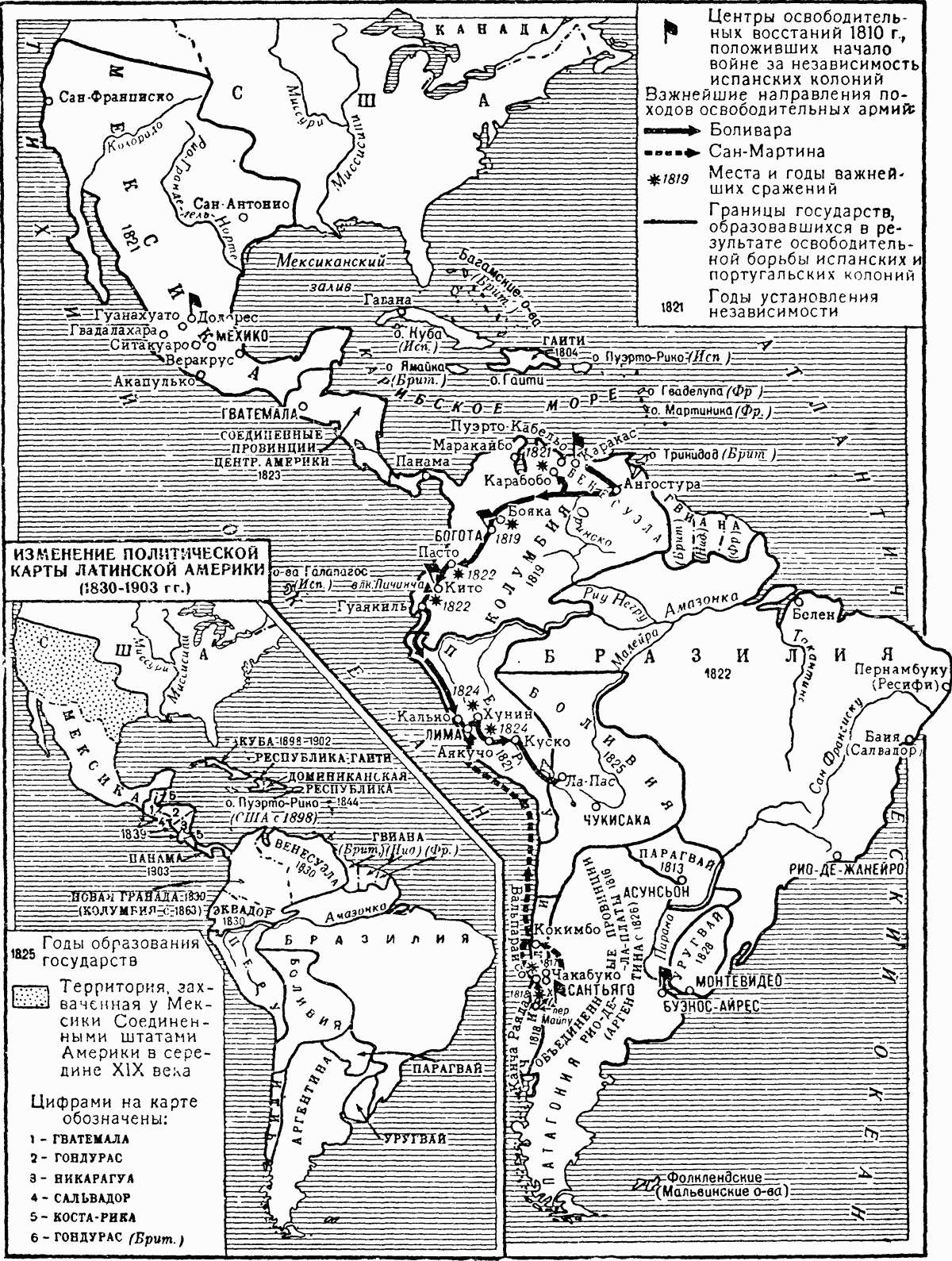 6. Приведите в соответствие7. Вставьте вместо пропусковБедственное положение рабочих в период становления индустриального общества привело к распространению среди части рабочих идей ..................  Они предлагали способы построения справедливого мира, где не будет ни бедных, ни богатых, все будут равными и станут помогать друг другу, наступит всеобщее благоденствие на основе удовлетворения потребностей всех членов общества. Самыми знаменитыми из первых социалистов стали..........., ..........., ........... 8. Выберите правильный ответ- создание справедливого общества путём революции;- интересы рабочих и буржуазии непримиримы, между ними идет постоянная классовая борьба;- рабочие - главная сила социалистической революции;- итог социалистической революции - общество без частной собственности и эксплуатации человека человеком.а) это идеи социалистов                                б) это идеи марксистов                    в) это идеи либераловЗадание 2.1. Ознакомьтесь и проанализируйте исторический источник.2. Ответьте на поставленные вопросы.I. Объявление в  чарлстоунской газете (штат Южная Каролина) от 21 февраля .Рабы для домашних услуг. Продаются превосходные негры:Молодая женщина, умеющая хорошо готовить, стирать и гладить, и ее четверо детей — мальчик 12 лет, мальчик 9 лет, девочка 5 лет, умеющая шить, и девочка около 4 лет.Семья — молодая женщина, умеющая хорошо стирать и гладить, и ее дочь 14 лет, привыкшая к домашней работе.Молодая женщина — домашняя прислуга и двое мальчиков: один 3 лет, другой 4 месяцев.Хорошая портниха и домашняя прислуга с мальчиком 7 лет.Три молодые женщины 18, 19 и 21 года, все три привыкшие к домашней работе.Девушка-мулатка 17 лет, хорошая портниха и горничная, со своей бабушкой.Двое мужчин — один хороший кучер, другой официант.Обращаться в нашу контору или в контору на Хазелстрит № 19.Вопросы и задания1. Какие чувства у вас вызывают эти объявления?II. Из  прокламации об освобождении  рабов (1 января .)	....Я, Авраам Линкольн, президент Соединенных Штатов, властью главнокомандующего армией и флотом Соединенных штатов в первый день  января приказываю и объявляю, что все лица, считавшиеся рабами... отныне и в дальнейшем свободны и что исполнительная власть Соединённых Штатов, включая военные и морские власти, будет признавать свободу указанных лиц...	Далее я объявляю и ставлю всех в известность, что такие лица, удовлетворяющие условиям,  будут приняты на военную службу Соединённых Штатов в гарнизоны, посты, станции и другие места... и на корабли всех видов в  качестве команды.	Подводя итог, я искренне полагаю, что это акт справедливости, оправданный перед конституцией, военной необходимостью.  Я апеллирую к достойному уважения мнению человечества и благосклонной милости всемогущего Бога.Вопросы и задания1. Какое значение для развития США имела отмена рабства?Контрольно-оценочный блокУстно ответить на вопросы:а) Какие перемены в политической жизни стран Европы и США произошли  в XIX веке?б) Каковы достижения европейской культуры XIX века?Тема: Страны Востока в период колониализма. (2 часа)Теоретический блокЭлектронный учебник: https://www.gumer.info/bibliotek_Buks/History/history2/1.Ознакомиться с содержанием темы (§ 65,66).2.  Посмотреть видеоурок:«Колониальная экспансия европейцев в XVI XIX веках» https://www.youtube.com/watch?v=PUN1GbQzd2YКонтрольно-оценочный блокУстно ответить на вопросы:а) Как осуществлялась экспансия европейских стран?б) В чём состояли особенности развития Индии, Китая, Японии в XIX веке?Дата сдачи работы: 13.11.2020 г.Экзаменационные вопросыОУД.05 ИсторияСпециальность 44.02.01 Дошкольное образованиеТеоретические вопросыПервобытный мир и зарождение цивилизаций.Древнейшие государства.Великие державы Древнего Востока.Древнегреческая цивилизация.Древнеримская цивилизация.Индия и Китай в древности.Культура и религия Древнего мира.Падение Западной Римской империи и Великое переселение народов. Варварские королевстваАрабы и рождение исламского мира. Культура халифата. Восточно-христианский мир. Византийская империя. Империя Карла Великого и ее распад. Феодальная раздробленность в Европе.Становление феодального общества в Западной Европе. Средневековый город.Католическая церковь в Средние века. Крестовые походы.Образование централизованных государств в Западной Европе в период позднего Средневековья.Индия, Китай, Япония в Средние века.Реформация и контрреформация в Европе.Английская буржуазная революция XVII века.Экономическое развитие и перемены в обществе в начале Нового времени.Великие географические открытия. Начало колониальной экспансии европейских стран. Возрождение и гуманизм.Английская буржуазная революция XVII века.Война за независимость и образование США.Французская революция XVIII века.Развитие культуры и науки в XVII – XVIII в.в. Эпоха Просвещения.Страны Востока в период колониализма. Индия, Китай, Япония в XIX в.Промышленный переворот в странах Европы в Новое время/Европа в эпоху наполеоновских войн.Политическое и социально-экономическое развитие стран континентальной Европы в первой половине XIX в.: Франция, Германия, Италия, Австрийская империя.Политическое развитие и социально-экономическое стран континентальной Европы во второй половине XIX в.: Франция, Германия, Италия, Австро-Венгерская империя.Политическое и социально-экономическое развитие Великобритании в XIX в.Политическое и социально-экономическое развитие США в XIX в.Мир в 1900 – 1914 годах.Первая мировая война. Причины, ход, итоги, последствия.Европа после Первой мировой войны. Западные демократии в  1920 – 1930-е годы.Авторитарные и тоталитарные режимы в 1920 – 1930-е годы.Страны Азии в 1918 – .г. Турция, Индия, Китай, Япония.Вторая мировая война. Причины, ход, итоги, последствия.Истоки, этапы и основные события «холодной войны».Крушение колониальной системы во второй половине ХХ века.Политическое и социально-экономическое развитие Германии во второй половине  во второй половине ХХ – начале ХХI в. Политическое и социально-экономическое развитие США во второй половине            ХХ – начале ХХI в. Политическое и социально-экономическое развитие Великобритании во второй половине ХХ – начале ХХI в.Политическое и социально-экономическое развитие Франции во второй половине ХХ – начале ХХI в. Политическое и социально-экономическое развитие стран Восточной Европы во второй половине ХХ – начале ХХI в.Политическое и социально-экономическое развитие Японии во второй половине ХХ – начале ХХI в.Политическое и социально-экономическое развитие Китая во второй половине             ХХ – начале ХХI в.Политическое и социально-экономическое развитие Индии во второй половине  ХХ – начале ХХI в.Политическое и социально-экономическое развитие стран Латинской Америки во второй половине ХХ – начале ХХI в.Практические заданияДревнерусское государство Киевская Русь в IX – начале XII в. Возникновение государства, киевские князья и их деятельность. Политическая раздробленность Руси в XII–XIII вв. Причины, главные княжества и земли, отличия в государственном устройстве. XIII век в истории Руси: борьба с внешней опасностью, нашествия и вторжения с Востока и Запада. Формирование и укрепление централизованного Российского государства                                    в XV -  начале XVI в.Российское государство во второй половине XVI в. Правление Ивана IV Грозного.Россия в конце XVI – начале XVII в. Смутное время и его последствия.Россия в XVII в.: новое в социально-экономическом и политическом развитии. Преобразования в России в первой четверти XVIII в.: содержание, итоги,последствия. Пётр I как политический деятель.Дворцовые перевороты в России в XVIII в. Россия в эпоху Екатерины II: просвещенный абсолютизм. Внутренняя и внешняя политика России в первой четверти XIX в. Александр I как политический деятель.Внутренняя и внешняя политика России во второй четверти XIX в. Николай I как политический деятель.Внутренняя и внешняя политика России во второй половине XIX в.  Александр  II  и  Александр III как политические деятели.Россия в начале XX века.Россия в 1917 году.Гражданская война в России: причины, этапы, участники, итоги.Новая экономическая политика. Образование СССР.18.      Политика индустриализации   и коллективизации в СССР: методы, результаты, цена проведения.19.      Великая Отечественная война советского народа.20.      СССР в первые послевоенные годы. 1945 – .г.	21.      СССР в  1950-х – начале 1960-х г.г.22.      СССР во второй половине 1960 – начале 1980-х г.г.23.      СССР в годы перестройки. 1985 – .г.24.      Политическое и социально-экономическое развитие России в 1990-е годы. Внешняя политика.25.     Российская Федерация на современном этапе развития.Примечание:Каждый из 25 билетов  состоит  из двух теоретических вопросов по всеобщей истории             и одного практического задания по истории России (анализ исторического источника).ВЫПОЛНЕННЫЕ ЗАДАНИЯ ОТПРАВЛЯТЬ   НА ЭЛЕКТРОННУЮ ПОЧТУ ПРЕПОДАВАТЕЛЮ ЛУКЬЯНОВОЙ Е.И.lena.lukyanova.69@mail.ruа) 1852 - 1870 г.г.                                                             а) провозглашение Германской империиб) 1867 г.б) викторианская эпоха в Великобританиив) 1837 - 1901 г.г.                                                            в) гражданская война в СШАг) 1830 - 1840 г.г.г) режим Второй империи во Франциид) 1861 - 1865 г.г.                                                            д) создание дуалистический Австро-Венгерской монархиие) 1863 г.е) завершение объединения Италииж) 1870 г.                                                                          ж) чартистское движение в Англииз) 1871 г.                                                                        з) отмена рабства в США